	Zpravodaj Přeboru Domažlicka  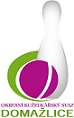 Č.10Ročník 2023/2024	3.2.2024Nejlepšího výkonu v tomto kole: 2487 dosáhlo družstvo: Havlovice BPřebor Domažlicka 2023/2024Výsledky 10. kolaSouhrnný přehled výsledků 10. kola:Havlovice B	- Holýšov D	7:1	2487:2286	7.0:5.0	2.2.Kdyně C	- Díly B	5:3	2387:2377	7.0:5.0	2.2.Zahořany B	- Újezd C	7:1	2483:2135	11.0:1.0	2.2.Újezd B	- Pec B	5:3	2334:1970	7.0:5.0	3.2.Tabulka družstev po 10. kole:	1.	Zahořany B	10	8	1	1	57.0 : 23.0 	79.0 : 41.0 	 2357	17	2.	Kdyně C	10	7	1	2	48.5 : 31.5 	70.5 : 49.5 	 2191	15	3.	Díly B	10	6	1	3	52.0 : 28.0 	73.0 : 47.0 	 2423	13	4.	Havlovice B	10	6	0	4	51.0 : 29.0 	62.0 : 58.0 	 2307	12	5.	Holýšov D	10	5	0	5	35.5 : 44.5 	52.0 : 68.0 	 2279	10	6.	Újezd B	10	3	0	7	29.0 : 51.0 	51.0 : 69.0 	 2183	6	7.	Pec B	10	2	1	7	27.0 : 53.0 	52.0 : 68.0 	 2229	5	8.	Újezd C	10	0	2	8	20.0 : 60.0 	40.5 : 79.5 	 2151	2Podrobné výsledky 10. kola:	 Havlovice B	2487	7:1	2286	Holýšov D	Miroslav Špoták	 	 186 	 200 		386 	 0:2 	 410 	 	188 	 222		František Novák	Filip Ticháček	 	 193 	 217 		410 	 2:0 	 362 	 	173 	 189		Lucie Horková	Štěpánka Peštová	 	 217 	 218 		435 	 1:1 	 399 	 	179 	 220		Božena Rojtová	Gabriela Bartoňová	 	 227 	 205 		432 	 2:0 	 351 	 	170 	 181		Radka Schuldová	Jiří Rádl	 	 195 	 219 		414 	 1:1 	 376 	 	203 	 173		Jan Štengl	Adam Ticháček	 	 214 	 196 		410 	 1:1 	 388 	 	222 	 166		Stanislav Šlajerrozhodčí: Jiří Pivoňka st.Nejlepší výkon utkání: 435 - Štěpánka Peštová	 Kdyně C	2387	5:3	2377	Díly B	Jaroslava Löffelmannová	 	 202 	 190 		392 	 1:1 	 438 	 	200 	 238		Jaromír Duda	Veronika Dohnalová	 	 249 	 213 		462 	 2:0 	 331 	 	171 	 160		Dana Tomanová	Tereza Krumlová	 	 206 	 197 		403 	 1:1 	 402 	 	208 	 194		Lukáš Pittr	Šárka Forstová	 	 172 	 197 		369 	 0:2 	 462 	 	254 	 208		Daniel Kočí	Martin Smejkal	 	 185 	 192 		377 	 1:1 	 381 	 	194 	 187		Dana Kapicová	Kateřina Šebestová	 	 189 	 195 		384 	 2:0 	 363 	 	178 	 185		Martin Kunešrozhodčí: Tereza KrumlováNejlepšího výkonu v tomto utkání: 462 kuželek dosáhli: Veronika Dohnalová, Daniel Kočí	 Zahořany B	2483	7:1	2135	Újezd C	Jáchym Pajdar	 	 188 	 185 		373 	 2:0 	 357 	 	185 	 172		Zdeňka Vondrysková	Petra Vařechová	 	 224 	 214 		438 	 2:0 	 422 	 	213 	 209		Alexander Kondrys	Jiří Havlovic	 	 221 	 222 		443 	 2:0 	 348 	 	168 	 180		Klára Lukschová	Libor Benzl	 	 200 	 226 		426 	 2:0 	 289 	 	143 	 146		Roman Vondryska	Vanda Vágnerová	 	 176 	 196 		372 	 1:1 	 385 	 	203 	 182		Alena Konopová	Matylda Vágnerová	 	 208 	 223 		431 	 2:0 	 334 	 	165 	 169		Božena Vondryskovározhodčí: Jitka KutilováNejlepší výkon utkání: 443 - Jiří Havlovic	 Újezd B	2334	5:3	1970	Pec B	Tomáš Kamínek	 	 195 	 188 		383 	 0:2 	 442 	 	197 	 245		Ivan Böhm	Jaroslav Kamínek	 	 212 	 187 		399 	 2:0 	 318 	 	158 	 160		Josef Denkovič	Pavel Strouhal	 	 187 	 173 		360 	 0:2 	 423 	 	189 	 234		Tereza Denkovičová	Václav Kuneš	 	 188 	 216 		404 	 2:0 	 381 	 	176 	 205		Jaroslava Kapicová	Jana Dufková ml.	 	 175 	 191 		366 	 1:1 	 406 	 	223 	 183		Lenka Psutková	Antonín Kühn	 	 223 	 199 		422 	 2:0 	 0 	 	0 	 0		nikdo nenastoupilrozhodčí: Jana Dufková ml.Nejlepší výkon utkání: 442 - Ivan BöhmPořadí jednotlivců po 10. kole:	jméno hráče	družstvo	celkem	plné	dorážka	chyby	poměr kuž.	Maximum	1.	Jan Lommer 	Kdyně C	441.67	296.7	145.0	5.0	3/4	(463)	2.	Iveta Kouříková 	Díly B	439.60	296.0	143.6	4.5	5/6	(458)	3.	Lukáš Pittr 	Díly B	432.15	295.7	136.5	5.7	4/6	(457)	4.	Jaromír Duda 	Díly B	425.20	291.5	133.7	7.2	5/6	(444)	5.	Daniel Kočí 	Díly B	423.20	295.1	128.1	8.3	6/6	(462)	6.	Tereza Krumlová 	Kdyně C	420.88	292.5	128.4	8.4	4/4	(446)	7.	Ivan Böhm 	Pec B	414.89	285.7	129.2	8.0	6/7	(442)	8.	Tereza Denkovičová 	Pec B	413.08	282.6	130.5	7.6	6/7	(444)	9.	Šárka Forstová 	Kdyně C	410.33	285.5	124.8	10.7	3/4	(438)	10.	Jiří Havlovic 	Zahořany B	410.24	293.1	117.1	8.6	5/5	(450)	11.	František Novák 	Holýšov D	408.73	286.1	122.7	10.2	5/5	(445)	12.	Alexander Kondrys 	Újezd C	408.10	283.1	125.0	10.1	6/6	(433)	13.	Libor Benzl 	Zahořany B	405.76	280.1	125.7	8.3	5/5	(428)	14.	Antonín Kühn 	Újezd B	405.00	288.5	116.6	9.4	4/5	(441)	15.	Jiří Rádl 	Havlovice B	403.08	288.5	114.6	10.3	4/6	(424)	16.	Jan Štengl 	Holýšov D	401.38	287.7	113.7	8.4	5/5	(438)	17.	Štěpánka Peštová 	Havlovice B	400.80	290.4	110.4	12.3	6/6	(435)	18.	Matylda Vágnerová 	Zahořany B	399.50	286.3	113.3	9.9	4/5	(444)	19.	Božena Rojtová 	Holýšov D	397.18	283.5	113.7	10.5	5/5	(437)	20.	Martin Kuneš 	Díly B	394.25	283.3	111.0	10.0	5/6	(436)	21.	Martin Smejkal 	Kdyně C	394.18	277.2	117.0	8.2	4/4	(434)	22.	Gabriela Bartoňová 	Havlovice B	393.04	280.5	112.6	11.6	6/6	(447)	23.	Jáchym Pajdar 	Zahořany B	392.25	269.9	122.4	10.4	4/5	(437)	24.	Josef Nedoma 	Havlovice B	390.06	280.0	110.1	9.7	4/6	(445)	25.	Dana Kapicová 	Díly B	389.05	271.4	117.7	10.2	4/6	(431)	26.	Jan Pangrác 	Havlovice B	387.25	279.9	107.4	11.7	5/6	(409)	27.	Pavel Kalous 	Pec B	386.20	274.0	112.2	12.0	5/7	(418)	28.	Vanda Vágnerová 	Zahořany B	384.38	285.4	99.0	13.3	4/5	(420)	29.	Alena Konopová 	Újezd C	383.67	273.6	110.1	13.6	6/6	(405)	30.	Jaroslava Löffelmannová 	Kdyně C	383.63	276.2	107.5	11.6	4/4	(416)	31.	Kateřina Šebestová 	Kdyně C	380.63	271.9	108.8	10.3	4/4	(432)	32.	Jiřina Hrušková 	Pec B	378.25	267.8	110.5	11.3	5/7	(400)	33.	Jaroslav Získal  st.	Újezd B	372.13	276.3	95.8	16.9	4/5	(419)	34.	Jana Dufková  st.	Újezd B	370.15	265.2	105.0	16.0	4/5	(406)	35.	Jaroslava Kapicová 	Pec B	368.80	263.8	105.0	12.4	5/7	(382)	36.	Lucie Horková 	Holýšov D	367.84	262.0	105.9	12.1	5/5	(414)	37.	Alena Jungová 	Zahořany B	366.88	258.0	108.9	12.3	4/5	(399)	38.	Pavel Strouhal 	Újezd B	365.63	259.5	106.1	14.4	4/5	(402)	39.	Božena Vondrysková 	Újezd C	364.85	252.0	112.9	11.0	4/6	(400)	40.	Klára Lukschová 	Újezd C	364.80	261.4	103.4	10.9	5/6	(399)	41.	Václav Kuneš 	Újezd B	364.10	262.2	101.9	12.4	5/5	(404)	42.	Václav Němec 	Pec B	364.00	272.3	91.7	16.8	6/7	(395)	43.	Stanislav Šlajer 	Holýšov D	362.60	262.4	100.2	15.2	5/5	(388)	44.	Zdeňka Vondrysková 	Újezd C	361.20	273.1	88.1	15.9	5/6	(398)	45.	Jaroslav Buršík 	Díly B	360.00	261.3	98.8	13.0	4/6	(369)	46.	Jiří Pivoňka  st.	Havlovice B	359.13	264.0	95.1	14.4	6/6	(406)	47.	Dana Tomanová 	Díly B	354.90	258.5	96.4	15.4	5/6	(374)	48.	Jana Dufková  ml.	Újezd B	348.25	254.1	94.2	16.0	4/5	(383)	49.	Radka Schuldová 	Holýšov D	347.65	256.7	91.0	16.5	5/5	(388)	50.	Roman Vondryska 	Újezd C	335.67	249.3	86.3	20.1	5/6	(400)		Petra Vařechová 	Zahořany B	423.67	290.7	133.0	7.3	1/5	(438)		Jaroslav Kutil 	Zahořany B	420.44	286.1	134.3	7.0	3/5	(451)		Filip Ticháček 	Havlovice B	410.00	295.0	115.0	10.0	1/6	(410)		Lenka Psutková 	Pec B	404.00	282.7	121.3	10.9	3/7	(408)		Jaroslav Kamínek 	Újezd B	399.00	283.0	116.0	7.0	1/5	(399)		Veronika Dohnalová 	Kdyně C	390.60	286.3	104.3	11.3	2/4	(462)		Tomáš Kamínek 	Újezd B	389.50	275.3	114.3	12.0	2/5	(393)		Miroslav Špoták 	Havlovice B	383.67	274.7	109.0	10.7	3/6	(398)		Pavlína Vlčková 	Zahořany B	380.33	282.3	98.0	13.2	3/5	(417)		Adam Ticháček 	Havlovice B	374.17	283.8	90.4	15.3	3/6	(434)		Robert Janek 	Pec B	372.50	268.0	104.5	13.5	1/7	(396)		Tereza Housarová 	Pec B	365.17	263.5	101.7	14.8	3/7	(397)		Kristýna Krumlová 	Kdyně C	362.50	259.0	103.5	14.3	2/4	(378)		Slavěna Götzová 	Zahořany B	361.67	266.8	94.8	14.5	3/5	(374)		Martin Jelínek 	Holýšov D	360.00	277.0	83.0	21.0	1/5	(360)		Jozef Šuráň 	Holýšov D	358.00	260.0	98.0	14.0	1/5	(358)		Miroslav Macháček 	Holýšov D	356.67	258.5	98.2	13.5	2/5	(375)		Václav Schiebert 	Havlovice B	338.00	251.0	87.0	22.0	1/6	(338)		Pavel Mikulenka 	Díly B	320.00	233.0	87.0	16.0	1/6	(320)		Pavlína Berková 	Újezd C	318.22	236.8	81.4	21.7	3/6	(349)		Jana Jaklová 	Újezd B	315.67	230.3	85.3	19.3	3/5	(352)		Jaroslav Získal  ml.	Újezd B	314.00	227.0	87.0	25.0	1/5	(314)		Josef Denkovič 	Pec B	306.00	227.8	78.3	21.5	4/7	(318)		František Pangrác 	Pec B	300.00	222.0	78.0	24.0	1/7	(300)		Jürgen Joneitis 	Újezd C	294.11	224.0	70.1	25.4	3/6	(306)Sportovně technické informace:Starty náhradníků:registrační číslo	jméno a příjmení 	datum startu 	družstvo	číslo startu
Hráči dopsaní na soupisku:registrační číslo	jméno a příjmení 	datum startu 	družstvo	Program 11. kolo. kola:  9.2.2024	pá	17:00	Díly B - Havlovice B	9.2.2024	pá	17:00	Zahořany B - Kdyně C	9.2.2024	pá	17:00	Újezd C - Pec B	10.2.2024	so	14:00	Holýšov D - Újezd B	Nejlepší šestka kola - absolutněNejlepší šestka kola - absolutněNejlepší šestka kola - absolutněNejlepší šestka kola - absolutněPočetJménoNázev týmuVýkon1xDaniel KočíDíly B4621xVeronika DohnalováKdyně C4623xJiří HavlovicZahořany B4433xIvan BöhmPec p.Čer. B4423xJaromír DudaDíly B4382xPetra VařechováZahořany B438